CeBIT visitors impressed by practical examples of the e-signing solutions from signotec GmbH
signotec presented itself as an innovative solutions provider for e-signatures
With a consistent focus on the benefits for users, the signotec team presented the entire range of solutions for electronic signing on screens at three different consultation and demonstration areas. The company was particularly well placed to score points with professional visitors to CeBIT in Hanover thanks to its hardware and software, which are developed and manufactured in Germany.
Hanover/Ratingen, Germany, March 2011: International visitors from a diverse range of industries and professions ensured this year’s CeBIT in Hanover was a resounding success for signotec GmbH from Ratingen. Guests were particularly interested in finding out about how the ‘Sigma’ and ‘Omega’ signature pads can be used in practice with the associated ‘SignoSign’ software, helping to eliminate media disruptions. The all-in-one solutions were extremely popular, particularly in the aftermath of international economic crises and the need to optimise costs. “There was an excellent atmosphere and a continual stream of visitors to our stand,” said Managing Director Arne Brandes. “Our highly motivated team succeeded in bringing guests closer to the benefits of signotec solutions. The international decision-makers were particularly impressed by how pads and software can be used to design workflows more efficiently and therefore save costs.”
All of the sought-after features found in tablets on the market have been incorporated into signotec’s two signature pads. The Sigma and Omega models are regarded as ‘best in class’ and are ideally suited to both desk-bound and mobile use. The signotec software ‘SignoSign’ allows signatures to be integrated in electronic documents, while, in addition to the typeface, essential biometric features are also securely integrated into the documents, such as variation in time, rhythm and acceleration. The secure encryption of the data prevents the signature from being spied out. The documents electronically signed on screen offer the same security as original signatures on paper. “The fact that our solutions have been certified by the German technical inspection organisation, the TÜV, and are protected against manipulation impressed many of our guests. This confirms our belief that our strategy for in-house development and manufacturing in Germany and our high quality and security standards are working,” explains Managing Director Gunther Hagner. 
One highlight and unique selling point that emerged at this year’s CeBIT was that the ‘Sigma’ and ‘Omega’ signature pads can be individually customised. Every component can be given a different colour, and company logos may be added. The Omega pad can also function as an advertising medium. When the device is not in use, freely configurable slideshows can be launched to inform the customer of the latest developments. The slideshows are stored directly on the pad in a fully independent manner, which means that data transmission channels are not overburdened. Recurring content like text and graphics are automatically stored by the intelligent memory management in the pad and are available for immediate access. “Users are increasingly requesting more individual all-in-one solutions for their companies. With the two pen pads, the software and our service, we are very well-placed, have established ourselves as an expert partner and are in more demand than ever,” says a pleased Arne Brandes. 
The company’s close partnership with Topaz Systems was highlighted at a joint exhibition stand in Hall 3. The entire range of currently successful signature pads and associated software could even be seen at Stand B30. Both leading manufacturers drew very positive conclusions at the end of the exhibition and are working on new pioneering developments with the wind at their backs.About signotec:signotec was founded in 2000 and is the market and technology leader in the area of electronic signature using pen pads or tablet PCs. Products from signotec allow the user to sign by hand or electronically, to optimise their business processes, to avoid media conversions, to authenticate people, and to create legally binding documents.Electronic documents signed in this manner can be checked at anytime, anywhere and by anyone without incurring any technical costs. Solutions from signotec keep the recording of signatures as simple and secure as ever. Signatures are recorded directly in the electronic document. This eliminates the cost-intensive media conversions that arise when using paper. The electronic documents are protected by the digital signature and can therefore be verified as genuine.signotec’s clients include German and international industry customers, retail chains and companies, financial services providers, numerous savings banks and credit unions in Germany, as well as insurance companies and brokers.signotec solutions GmbH was founded in January 2010 against the backdrop of steadily growing international demand. The subsidiary is based in Spielfeld (near Graz) in Austria and supports customers in Southern and Eastern Europe.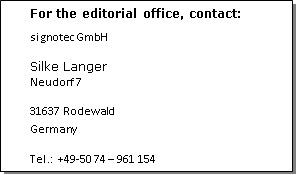 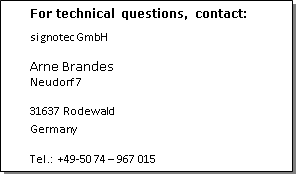 